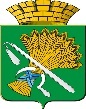 ГЛАВА КАМЫШЛОВСКОГО ГОРОДСКОГО ОКРУГА П О С Т А Н О В Л Е Н И Еот 11.07.2017 года      № 666 г. КамышловО внесении изменений в состав комиссии по предупреждению и ликвидации чрезвычайных ситуаций и обеспечению пожарной безопасности Камышловского городского округа, утвержденной постановление главы Камышловского городского округа от 18.05.2015 года № 738(в ред. от 22.07.2015 г. № 1088; от 21.12.2016 г. № 1319; от 26.01.2017 года №72) В соответствии с п. 28, 29 ст. 16 Федерального закона от 06.10.2003 N 131-ФЗ «Об общих принципах местного самоуправления в Российской Федерации» ("Собрание законодательства РФ", 06.10.2003, N 40, ст. 3822), Постановлением Правительства Российской Федерации от 30.12.2003 № 794 «О единой государственной системе предупреждения и ликвидации чрезвычайных ситуаций» ("Собрание законодательства РФ", 12.01.2004, N 2, ст. 121), Постановлением Правительства Свердловской области от 28.02.2005 N 139-ПП «О Свердловской областной подсистеме единой государственной системы предупреждения и ликвидации чрезвычайных ситуаций» ("Областная газета", N 64-65, 12.03.2005), Постановлением Правительства Свердловской области от 25.03.2004 № 201-ПП «О комиссии Правительства Свердловской области по предупреждению и ликвидации чрезвычайных ситуаций и обеспечению пожарной безопасности» ("Областная газета", N 73, 31.03.2004), статьями 6, 27, 29, 30 Устава Камышловского городского округа (в ред. решения Думы Камышловского городского округа от 19.11.2015 № 257), а так же в связи с кадровыми изменениями, ПОСТАНОВЛЯЮ: 1. Внести в состав комиссии по предупреждению и ликвидации чрезвычайных ситуаций и обеспечению пожарной безопасности Камышловского городского округа (далее - Комиссия), утвержденный постановлением главы Камышловского городского округа от 18.05.2015 года № 738 «О комиссии по предупреждению и ликвидации чрезвычайных ситуаций и обеспечению пожарной безопасности Камышловского городского округа» (в ред. от 22.07.2015 г. № 1088; от 21.12.2016 г. № 1319; от 26.01.2017 г. № 72) следующие изменения:1.1. Исключить из состава Комиссии:- Тимошенко Олега Леонидовича, заместителя главы администрации Камышловского городского округа, заместителя председателя Комиссии;- Сухогузова Сергея Александровича, заместителя главы администрации Камышловского городского округа, заместителя председателя Комиссии;- Удалова Александра Владимировича, начальника отдела гражданской обороны и пожарной безопасности администрации Камышловского городского округа, секретаря комиссии1.2. Включить в состав Комиссии:- заместителем председателя Комиссии – Бессонова Евгения Александровича, заместителя главы администрации Камышловского городского округа;- заместителем председателя Комиссии – Власову Елену Николаевну, заместителя главы администрации Камышловского городского округа.- секретаря комиссии: Гуляева Виктора Жоржевича – ведущего специалиста отдела гражданской обороны и пожарной безопасности администрации Камышловского городского округа.2. Ведущему специалисту гражданской обороны и пожарной безопасности администрации Камышловского городского округа Гуляеву В. Ж., внести соответствующие изменения в порядок централизованного оповещения членов   комиссии Камышловского городского округа.3. Настоящее постановление опубликовать в газете «Камышловские известия» и разместить на официальном сайте в сети «Интернет».4. Контроль за исполнением настоящего постановления оставляю за собой.И.о. главы администрации Камышловского городского округа 		                             Е.Н. Власова